  Pb 624 Sentrum, 0106 Oslo – Tlf 22405050 – E-post: post@nored.no – www.nored.no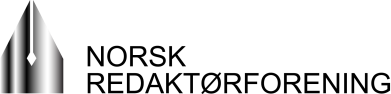 Stipendtilbud fra Norsk Redaktørforenings vederlagsfond for 2019Søknadsfrister (søknadsskjemaer er vedlagt dette dokumentet):10.desember 2018 (alle typer stipender)01. juni 2019 (kun kongress- og konferansestipender høsthalvåret 2019)Studiestipend for bruk i 2019Norsk Redaktørforenings Vederlagsfond kan dele ut studiestipender til selvvalgte emner, av varierende størrelse, og opp til maksimum 30.000 kroner i 2019.  Fyll ut ett av skjemaene i vedlegget, og send per epost til NR-sekretariatet. Se punkt A2 i de vedlagte retningslinjene. Det forutsettes at rapporter, prosjektoppgaver og annen skriftlig dokumentasjon gjøres tilgjengelig for andre interesserte og at dette kan publiseres via NRs hjemmesider.Regionale prosjekter og studieturerNRs regionforeninger kan søke om støtte til ulike prosjekter og studieturer. Dette vil i første rekke gjelde tiltak som omtalt i punkt B1 og B2 i veiledningen.Eget stipend for redaktører med ansvar for publisering av lyd og/eller levende bilderNorsk Redaktørforenings vederlagsfond lyser også denne høsten ut et eget stipend for redaktører med ansvar for publisering av lyd og/eller levende bilder som kvalifiserer for medlemskap i Norsk Redaktørforening, og med følgende kriterier:Stipendsøknaden skal inneholde en kort beskrivelse av prosjektet, hvorfor dette er faglig relevant og viktig for søkeren og hans/hennes redaksjon, en kort finansieringsplan og en beskrivelse av hvordan resultatene fra prosjektet er tenkt formidlet.Det samlede stipendbeløpet er 120.000 kroner, som i utgangspunktet fordeles på seks stipender a kr 20.000. Det kan tildeles høyere beløp, men ikke mer enn kr 40.000 per søker.Stipendene skal brukes til studier/prosjekter som kan bidra til utvikling og nyskaping av journalistisk formidling via lyd, bilder og video.Søknadsfristen settes til 10. desember, og tildeling skjer i Vederlagsfondets styremøte i januar 2019.Tildelte midler forutsettes brukt i samme kalenderår.Det forutsettes at rapporter, prosjektoppgaver og annen skriftlig dokumentasjon gjøres      tilgjengelig for andre interesserte.Den som tildeles midler må ved avsluttet prosjekt utarbeide en kort rapport til Vederlagsfondets styre. Rapportene må kunne deles og publiseres fritt.Stipend på inntil 10.000 kr til internasjonale kongresser eller konferanser (KK-stipend) Som tidligere år har Vederlagsfondet som intensjon å dele ut et begrenset antall KK-stipend a maksimum 10.000 kroner som støtte til redaktører som vil delta på internasjonale mediekonferanser og/eller kongresser. Nedenfor nevner vi noen slike som arrangeres i 2019, men du kan også søke andre lignende arrangement. Fyll ut skjemaet i vedlegget og send til NR-sekretariatet. For kongresser og konferanser i høsthalvåret 2019, er søknadsfristen 1. juni.  Se punkt A3 i veiledningen. Den som tildeles midler må utarbeide en kort rapport til Vederlagsfondets styre. Noen aktuelle konferanser for søknader om såkalt KK-stipend i 2019 (ikke uttømmende):IPI World Congress, Wien, Østerrike,  21.-22. Mai (ikke endelig bekreftet)International Press Institute (IPI), som har rundt 50 medlemmer fra Norge, arrangerer neste års verdenskonferanse i Wien (ikke endelig bekreftet). Ole Kristian Bjellaanes, NTB, er leder av den norske avdeling av IPI, og er også medlem av det internasjonale styret. Les mer om IPI her.Global Editors Networks årskonferanse, Lisboa, Portugal, 19.-21. juniGlobal Editors Network arrangerer neste år sin årskonferanse i Lisboa i Portugal. NRs leder Harald Stanghelle er styremedlem i GEN, og rundt 20 norske redaktører besøkte fjorårets konferanse i Estoril. Totalt var det 36 norske deltakere. Les mer om konferansen og om GEN.World Editors Forum, Dehli, India, 24.-26. septemberWAN-IFRA (og World Editors Forum) arrangerer sin årlige konferanse i Dehli i India. Disse konferansene har lange tradisjoner og normalt god norsk deltakelse, både fra redaktør- og utgiverhold. Les mer om konferansen og om WAN-IFRA her.CAR Conference, Newport Beach, California, USA, 7.-10. marsCAR-konferansen (Computer Assisted Reporting) arrangeres av IRE (Investigative Reporters and Editors) og Incar i USA og gir både innføring i og demonstrasjoner på avansert bruk av data og dataprogrammer til bruk i undersøkende journalistikk. Her kan du lese mer om neste års konferanse.South By Southwest (SXSW), Austin, Texas, USA, 8.-17. marsSXSW er en ti dager lang festival/konferanse som arrangeres i Austin, Texas. Interaktiv-konferansen, som mediefolk flokker til,  har en rekke ulike spor - teknologi,  journalistikk, design,  ”intelligent future”, ”social impact”  osv. Les mer herNAB konferanse og messe for kringkasting/nye medier i Las Vegas, 6.-11. april  NAB Show i Las Vegas har vært arrangert i en årrekke, og er trolig verdens største konferanse og utstilling om digitale medier. Du får vite mer om årets arrangement her.IRE-konferansen for undersøkende journalistikk, Houston, Texas, USA, 13.-16. juniDen helt store konferansen for undersøkende journalistikk er den årlige IRE-konferansen i USA, der hele bevegelsen med ”hjelp til selvhjelp” blant journalister og redaktører startet. Både SKUP i Norge og andre lignende faglige konferanser er grunnlagt på inspirasjon og erfaringer fra IRE. Les mer om neste års konferanse.Radiodays Europe,  Lusanne, Sveits, 31. mars – 2. aprilRadioydays Europe er den store årlige europeiske konferansen som konsentrerer seg helt og fullt om radio. Den samler flere hundre deltakere fra både redaksjonell og kommersiell side. Les mer her.FIPP – Network for global media, Las Vegas, 12.-14. novemberDen største globale magasinkonferansen trekker hvert år til seg flere hundre deltakere.Les mer om konferansen og om FIPP.  Digital Media Europe, Wien, Østerrike, 1. - 2.aprilWAN-IFRAs årlige konferanse om og for digitale medier i Europa går av stabelen 1.-2. april i Wien i Østerrike. Konferansen har ved flere anledninger hatt god norsk deltakelse. Les mer her.Krav til stipendrapporterAlle mottakere av individuelle stipender fra Vederlagsfondet må levere en rapport etter endt konferanse, prosjekt eller studium. Rapportene må kunne deles og publiseres fritt, det er derfor et poeng at du tenker over hva andre vil ha utbytte av å lese når du lager rapporten.Vederlagsfondets styre vedtok nye krav til stipendrapporter 18. september 2017. De som mottar stipend vil motta ytterligere informasjon om dette.VedleggSkjema for søknad om studiestipend:Navn:Redaksjon:Epost:Studium/tema:Arbeidsplan:Tidsbruk:Utgifter:Finansiering:Skjema for søknad om kongress- og konferansestipend:Navn:Redaksjon:Epost:Konferanse:Begrunnelse/nytte:Utgifter:Finansiering:NRs vederlagsfond – retningslinjer for tildeling av støtteNRs vederlagsfond kan gi støtte innenfor tre ulike kategorier tiltak; A) direkte individuelle tiltak, B) indirekte individuelle tiltak og C) kollektive tiltak. Innenfor hver av hoved-kategoriene har styret gjort en prioritering av de forskjellige tiltakene. A. Direkte individuelle tiltak:             1.  Konfliktstøtte, juridisk bistand.             2.  Studiestipender etter individuelle planer. 3.  Støtte til internasjonale konferanser og kongresserB. Indirekte individuelle tiltak:            1. Støtte til studieturer i regi av regionforeningene            2. Støtte til faglige arrangementer i regi av regionforeningene3. Støtte til redaktørkurs.            4. Studiereiser og faglige seminarer arrangert av NR.C. Kollektive tiltak:            1.   Støtte til etikkarbeidet i Norsk Presseforbund (via NR).2.   Støtte til mediepriser.            3.   Støtte til seniorarbeidet.            4.   Støtte til faglige prosjekter, forskning m.v.            5.   Støtte til nasjonale faglige konferanser, seminarer m.v.            6.   Støtte til prinsippsaker med stor rettslig interesse for redaktører.Nærmere beskrivelse av de ulike formene for støtte:A1 – KonfliktstøtteNRs vederlagsfond yter støtte til redaktører som har behov for juridisk bistand på grunn av konflikter utløst av vedkommendes rolle som redaktør. Støttebeløpet bør indeksreguleres med jevne mellomrom. Støtte kan gis både til sjefredaktører og underordnede redaktører. Forutsetningen for at støtte skal kunne gis, er at vedkommende redaktør står i en konflikt med sin overordnede, dvs enten med sjefredaktør eller – dersom det dreier seg om en sjefredaktør – med eiere/styre. Det forutsettes at redaktører som står i en konflikt i kraft av å være arbeidsgiver eller arbeidsgiver-representant, får nødvendig juridisk bistand fra arbeidsgiver. Søknader om konfliktstøtte vurderes fortløpende. Sekretariatet har fullmakt til å innvilge støtte når kriteriene er oppfylt.  Støttebeløpet utgjør pt kr 20.000 + mva. Det er ikke eget skjema for å søke slik støtte. Ta kontakt med sekretariatet.A2 – Studiestipendier etter individuelle planerNRs vederlagsfond kan, etter søknad, yte bistand på pt inntil kr 30.000 til redaktører som har ønsker å øke sin kompetanse gjennom individuelle studieturer/studieplaner. Søknadene vurderes individuelt, og fondsstyret står fritt til å innvilge/avslå søknader, ut fra en vurdering av studieplanens faglige relevans og pedagogiske opplegg. Fondsstyret skal ved tildeling se hen til den samlede bevilgning til slike stipendier, samt fondets samlede økonomi. Det skal normalt gå to år før en redaktør som er tildelt studiestipend på nytt kan motta slikt stipend. Søknadsfristen for studiestipendier er 10. desember. Det forutsettes at stipendmottakerne leverer rapport etter fullført studium. Det er utarbeidet eget søknadsskjema for slike stipend (se ovenfor).A3 – Støtte til internasjonale konferanser og kongresser (kk-stipend)NRs vederlagsfond kan, etter søknad, yte bistand på pt inntil kr 10.000 til dekning av utgifter for redaktører som ønsker å delta på faglig relevante internasjonale konferanser og kongresser. Styret skal ved tildeling søke å bidra til bredde med tanke på hvilke typer konferanser det gis støtte til deltakelse på. Det skal normalt gå to år før en redaktør som er tildelt kk-stipend på nytt kan motta slikt stipend. Søknadsfristene er henholdsvis 10. desember (for konferanser i 1. halvår) og 1. juni (for konferanser i andre halvår). Søkerne forutsettes å levere rapport etter gjennomført konferanse.Det er utarbeidet eget søknadsskjema for slike stipend.B1 – Støtte til studieturer i regi av regionforeningeneNRs vederlagsfond gir på kr 2.000 per deltakende medlem i forbindelse med faglig relevante studieturer i regi av NRs regionforeninger. Studieturer i regi av Nord-Norsk Redaktørforening støttes med kr 3.000 per deltaker. Sekretariatet har fullmakt til å innvilge støtte.Det er ikke utarbeidet skjema for slike søknader, men en søknad skal inneholde a) formål med studiereisen, b) program for studiereisen, og c) liste over deltakerne.B2 – Støtte til faglige arrangementer i regi av regionforeningeneNRs vederlagsfond kan gi støtte til faglige konferanser, seminarer og lignende i regi av NRs regionforeninger. Det kan dreie seg om arrangementer i regi av den enkelte regionforening, eller arrangementer i et samarbeid mellom regionforeninger og/eller i samarbeid med andre medieorganisasjoner (for eksempel NJ) eller andre instanser. Arrangementene forutsettes å ha direkte relevans for redaktørenes faglige arbeid og utvikling. Støtten gis til utvikling og gjennomføring av det faglige programmet, for eksempel utgifter knyttet til foredragsholdere, utarbeidelse av underlagsmateriale (undersøkelser, rapporter o l). Det forutsettes at støtten ikke øremerkes for eksempel reise og opphold for deltakerne, underholdning osv.Det er ikke eget skjema for slike søknader, men søknad skal inneholde a) formål, b) arrangør, c) beskrivelse/program, d) målgruppe, e) budsjett.B3 – Støtte til redaktørkursNRs vederlagsfond kan gi støtte til kurs og opplæringstilbud arrangert av eksempelvis Institutt for Journalistikk eller andre instanser og som er ”spesielt beregnet på redaktører”, jfr vedtektenes §2. Støtten gis altså til arrangøren, som derigjennom kan tilby reduserte kursavgifter til deltakerne. Det forutsettes at kursene er slik innrettet at hoveddelen av deltakerne må forventes å oppfylle kravene til medlemskap i NR, og dermed også kravene til å motta støtte fra Vederlagsfondet.Det er ikke eget skjema for slike søknader, men søknad skal inneholde a) formål, b) beskrivelse/program av kurset, c) målgruppe, d) faglige ansvarlige, og e) budsjett.B4 – Studiereiser og faglige seminarer arrangert av NRNorsk Redaktørforening kan i særlige tilfeller søke støtte til finansiering av nasjonale faglige arrangementer og studieturer for redaktører og andre redaksjonelle medarbeidere.Det er ikke eget skjema for slike søknader, men søknad skal inneholde a) formål, b) beskrivelse av tiltaket/program, c) målgruppe, d) budsjett.C1 – Støtte til etikkarbeidet i Norsk Presseforbund (via NR)NRs vederlagsfond kan gi støtte til Norsk Redaktørforenings andel av finansieringen av arbeidet med etikk og offentlighet i Norsk Presseforbund (NP). For 2018 er støtten fra vederlagsfondet 1.080.000 kroner, hvilket tilsvarer rundt to tredeler av NRs kontingent til NP. Vederlagsfondets andel av finansieringen av NRs NP-kontingent har ligget omtrent på dette nivået de siste årene. C2 – Støtte til mediepriserNRs vederlagsfond kan gi støtte til nasjonale priser i regi av medieorganisasjonene. Støtten kan gis til priser som hedrer journalistiske/redaksjonelle prosjekter. De siste årene har fondet blant annet gitt støtte til SKUP-prisen (med kr 40.000 fra og med 2011), Den store Journalistprisen (kr 30.000) og Årets avistegning (10.000 hvert annet år)Det er ikke utarbeidet eget skjema for slike søknader.C3 – Støtte til seniorarbeidetNRs vederlagsfond kan gi støtte til det faglige arbeidet i de såkalte seniorklubbene. Støtten har de siste årene vært kanalisert gjennom Presseveteranen, og i fjor på kr 40.000. Det tilsvarer omtrent de samlede pensjonistkontingene til NR, en kontingent som i sin helhet overføres Presseveteranen. Det er ikke utarbeidet eget søknadsskjema for denne typen støtte.C4 – Støtte til faglige prosjekter, forskning m.v.NRs vederlagsfond kan gi støtte til utarbeidelse av faglige rapporter og utredninger, forskningsrapporter og lignende. Forutsetningen er at de aktuelle prosjektene har klar faglig relevans for redaktører i utøvelsen av deres virke, og at de gjøres tilgjengelig på en hensiktsmessig måte.Det er ikke eget skjema for slike søknader, men søknad skal inneholde a) formål, b) beskrivelse, c) hvem som skal gjennomføre prosjektet administrativt og faglig, d) tidsplan, e) hvordan resultatet skal distribueres og f) budsjett.C5 - Støtte til nasjonale faglige konferanser, seminarer m.v.NRs vederlagsfond kan i særlige tilfeller gi støtte til nasjonale, faglige seminarer og kurs med et innhold som har klar faglig relevans for redaktører i utøvelsen av deres virke. Støtten skal gå til utvikling og gjennomføring av det faglige programmet.Det er ikke eget skjema for slike søknader, men søknad skal inneholde a) formål, b) beskrivelse av tiltaket/program, c) målgruppe, d) budsjett.C6 - Støtte til prinsippsaker med stor rettslig interesse for redaktører.NRs vederlagsfond kan i særlige tilfeller gi støtte til redaktører som står i konfliktsaker av stor prinsipiell interesse. Forutsetningen er at striden står om sentrale elementer i redaktørinstituttet, og at den vil kunne ha stor betydning utover den aktuelle sak, og dermed for mange andre redaktører.Det er ikke utarbeidet eget søknadsskjema for denne typen støtte.***